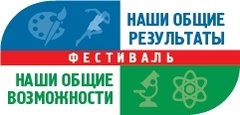 Программа Фестиваля17.12.2016 г. МРСД р-на Хорошево-Мневники и Щукино11:00 - открытие фестиваля (Главный вход)11:30 – 15:00 - Новогодний Квест (16 этапов, 1 этаж, Мраморного зала);		   - Мастер – классы финансовая грамотность, робототехника, общественное управление, парикмахерские услуги, космос, дополненная реальность, мастерские (2 этаж Мраморного зала и вестибюль главного входа);		  - Консультации психолога, логопеда, нейропсихолога, дефектолога, экспертного совета родительской общественности (1 этаж кабинет № 124);12:00 – 13:00 - На улице Вас ждут интересные зимние конкурсы, Вы можете познакомится с работой служб МЧС, полиции, пожарных; 15:00-16:00 - заключительный праздничный концерт.Организаторы фестиваля:Лицей № 138, Лицей № 1560, Гимназия № 1517, школа № 1005, школа № 1210, школа №1874, Курчатовская школа, ГБОУ ЦДТ ДТМ «Домисолька», Гимназия № 1515, Гимназия № 1522, ГБОУ ДО ДТДМ «Хорошево», ГБОУ СПО Колледж малого бизнеса № 48, управа района Хорошево-Мневники, управа района Щукино, Экспертный совет родительской общественности при ДОгМ, Столичная Ассоциация Выпускников школ города Москвы, 29 пожарная часть 28 ПСО ФПС, МЧС по СЗАО, УВД по СЗАО ГУ МВД России, Городской психолого-педагогический центр ДОгМ.